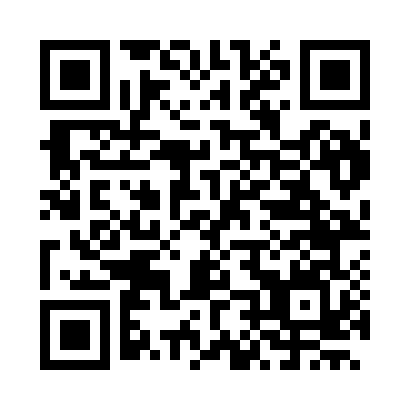 Prayer times for Lons, FranceWed 1 May 2024 - Fri 31 May 2024High Latitude Method: Angle Based RulePrayer Calculation Method: Islamic Organisations Union of FranceAsar Calculation Method: ShafiPrayer times provided by https://www.salahtimes.comDateDayFajrSunriseDhuhrAsrMaghribIsha1Wed5:296:421:525:489:0210:152Thu5:276:411:525:499:0310:173Fri5:266:401:515:499:0410:184Sat5:246:381:515:509:0510:205Sun5:226:371:515:509:0710:226Mon5:206:351:515:519:0810:237Tue5:186:341:515:519:0910:258Wed5:176:331:515:519:1010:269Thu5:156:311:515:529:1110:2810Fri5:136:301:515:529:1310:3011Sat5:126:291:515:539:1410:3112Sun5:106:281:515:539:1510:3313Mon5:086:261:515:539:1610:3414Tue5:076:251:515:549:1710:3615Wed5:056:241:515:549:1910:3716Thu5:046:231:515:559:2010:3917Fri5:026:221:515:559:2110:4118Sat5:016:211:515:559:2210:4219Sun4:596:201:515:569:2310:4420Mon4:586:191:515:569:2410:4521Tue4:576:181:515:579:2510:4722Wed4:556:171:515:579:2610:4823Thu4:546:161:515:579:2710:4924Fri4:536:151:525:589:2810:5125Sat4:526:141:525:589:2910:5226Sun4:516:141:525:599:3010:5427Mon4:496:131:525:599:3110:5528Tue4:486:121:525:599:3210:5629Wed4:476:111:526:009:3310:5830Thu4:466:111:526:009:3410:5931Fri4:456:101:526:009:3511:00